Дельта-12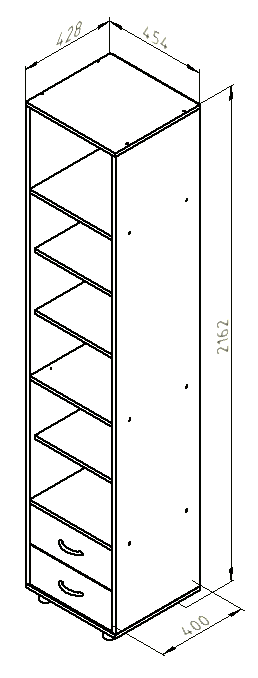  Описание:Шкаф представляет собой удобный элемент мебели для хранения вещей. Включает в себя 5 открытых полок и 2 вместительных выдвижных ящика. Шкаф установлен на регулируемых опорах.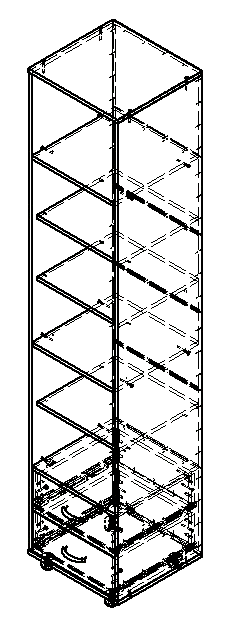 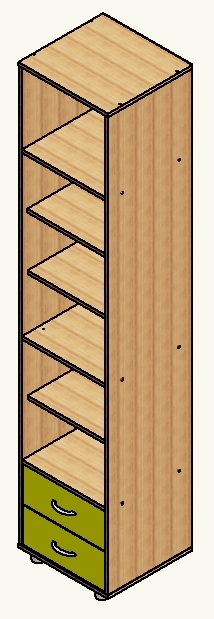 Габариты  (ДхШхВ)Д46*В216*Г43Индивидуальная упаковка Гофрокороб Общий вес изделия 47кгОбъем изделия 0,11 м3Количество упаковок2 шт.Материал каркасаЛДСП - EggerФурнитура Пр-во Россия, Турция, ГерманияКромка ПВХ 0,4мм пр-во РоссияЦвет корпусаДуб молочныйЦвет фасадаДуб молочный, ольха, орех, венге, оранж, салат,голубой,крем,желтыйГарантия18 мес.